需要佩戴口罩在有患者或客户在场的所有场所。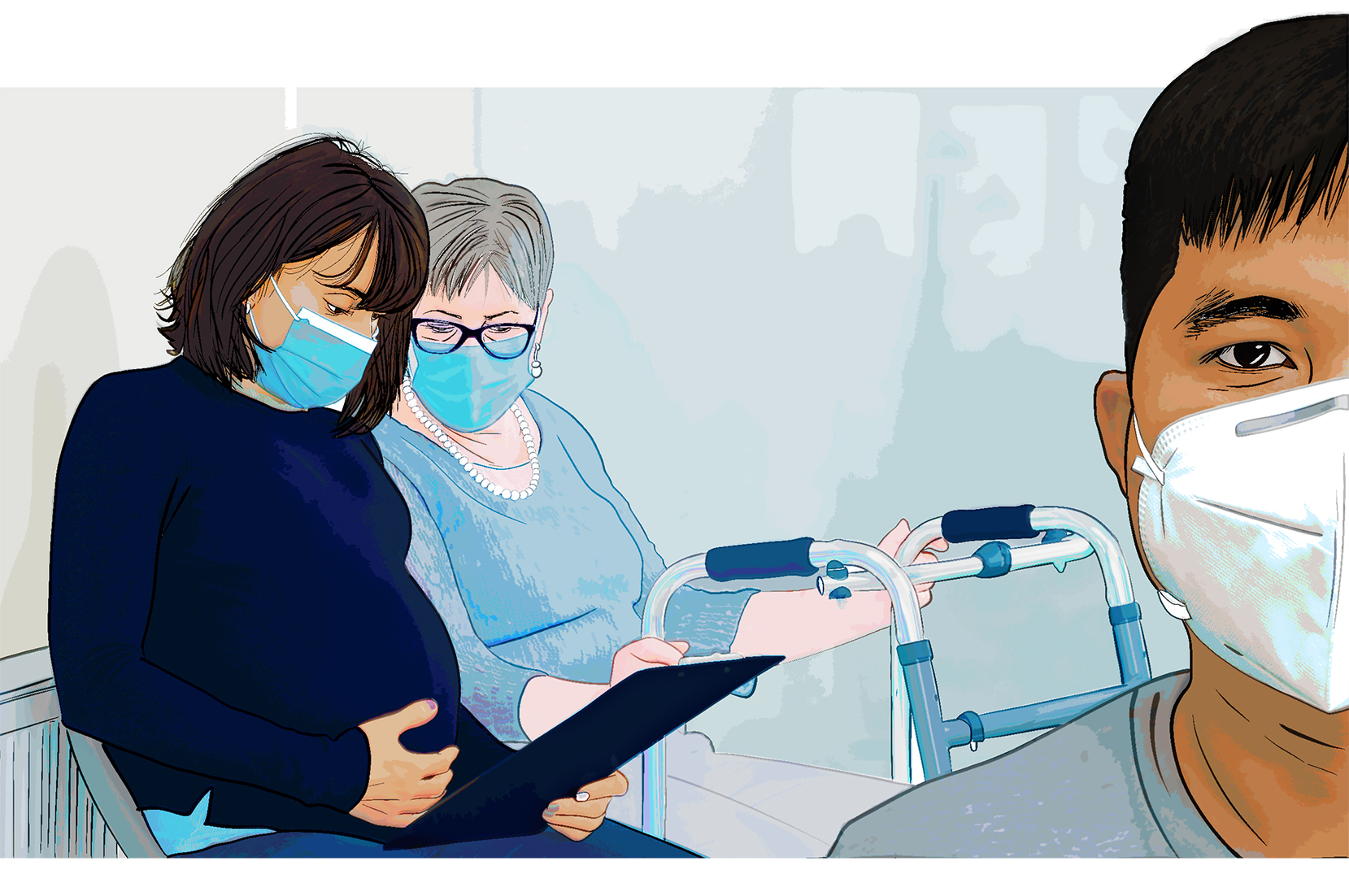 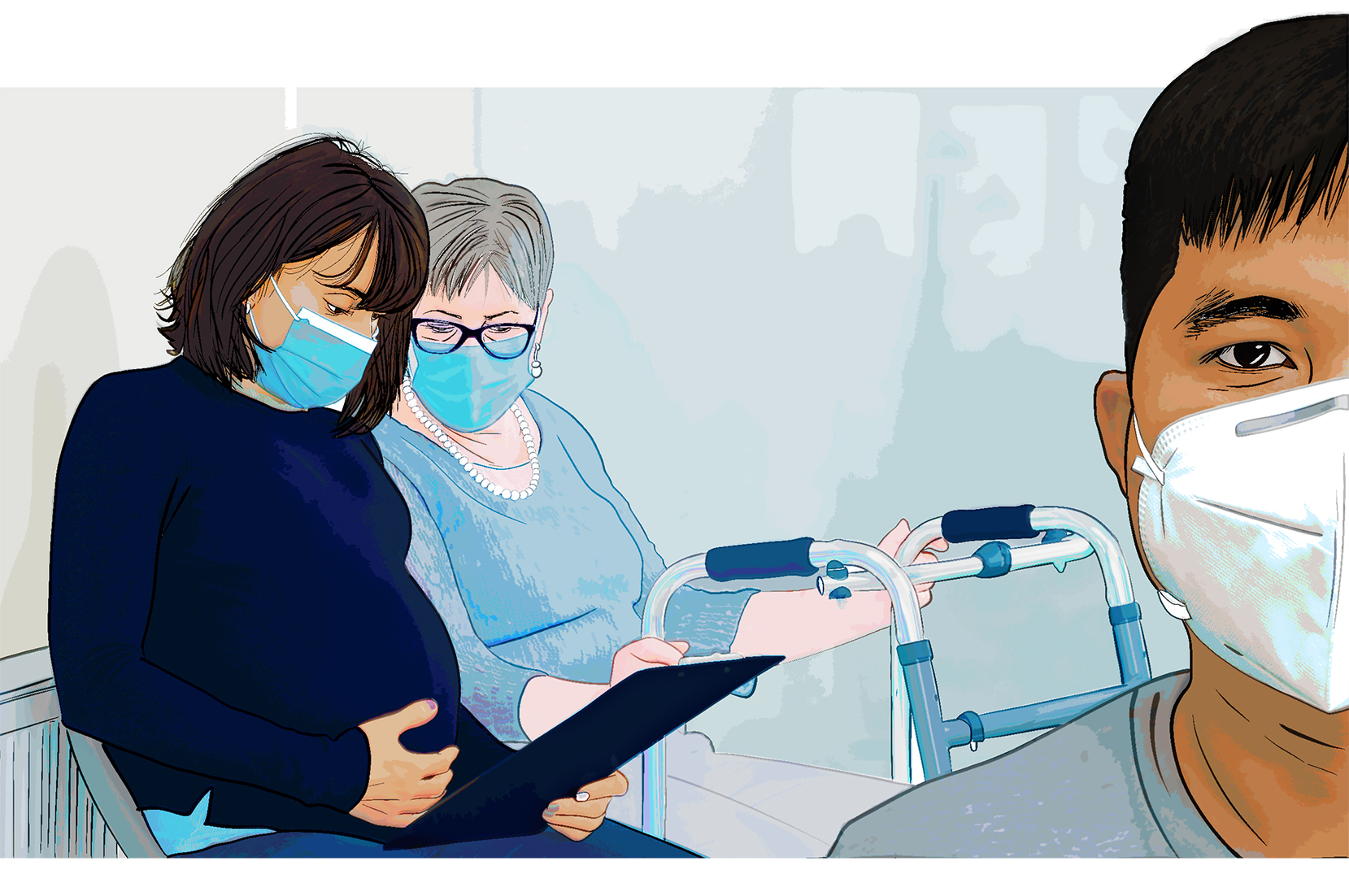 请帮助保护我们的患者和工作人员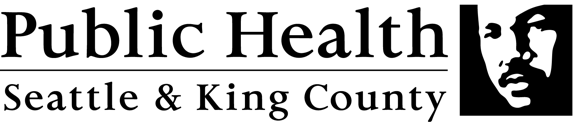 